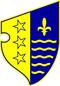 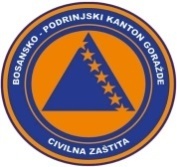                   BOSNA I HERCEGOVINA              FEDERACIJA BOSNE I HERCEGOVINE             BOSANSKO-PODRINJSKI KANTON GORAŽDE              Kantonalna uprava civilne zaštite                                  KANTONALNI OPERATIVNI CENTARBroj:17-40-1-215/22Goražde, 06.08.2022.godine.  Na osnovu člana 152. Zakona o zaštiti i spašavanju ljudi i materijalnih dobara od prirodnih i drugih nesreća ("Službene novine Federacije Bosne i Hercegovine", broj: 39/03, 22/06 i 43/10), a u vezi sa čl. 12. i 14. Pravilnika o organizovanju i funkcionisanju operativnih centara civilne zaštite ("Službene novine Federacije Bosne i Hercegovine", broj 09/19), dostavljamo Vam: R E D O V N I   I Z V J E Š T A J		Na osnovu prikupljenih informacija iz osmatračke mreže sa područja BPK-a Goražde, u posljednja 24 sata na području BPK-a Goražda zabilježeno je slijedeće:	Dana 05.08.2022.godine u 13,58 sati po dojavi građana došlo je do pojave požara u mjestu Deševa, Grad Goražde.Požar je izbio na pomoćnom objektu za drva,ali se prenio i na dio šume.Intervencijom pripadnika PVJ Grada Goražda požar je ugašen u 17,30 sati.Nije pričinjena veća materijalna šteta.	Prema informaciji dobijenoj od Urgentnog centra Kantonalne bolnice Goražde, u posljednja 24 sata u Urgentnom centru obavljeno je 43 pregleda.  Dva  pacijenta  su zadržana u Kantonalnoj bolnici Goražde  radi  liječenja.	Nisu zabilježene pojave novih, niti aktiviranja postojećih klizišta.	Kada je riječ o vodosnadbjevanju na području BPK Goražde snadbjevanje vodom  u posljednja 24 sata je bilo uredno, izuzev uobičajnih problema u pojedinim dijelovima Grada Goražda.	Vodostaji svih vodotokova na području BPK Goražde su stabilni.	Prema informaciji Elektrodistribucije-poslovna jedinica Goražde u posljednja 24 sata na području BPK Goražde nije bilo prekida u snadbjevanju električnom energijom stanovnika.	Prema informaciji iz Direkcije za ceste BPK-a Goražde putni  pravci R-448 i R-448A su prohodni i saobraćaj se odvija bez problema.DNEVNI IZVJEŠTAJ  o epidemiološkoj situaciji u vezi COVID-19 na području BPK Goražde         Izvještaj za dan:                                                                                     Zaključno  sa 05.08. pod zdravstvenim nadzorom je 84 osoba sa područja BPK. Dana 05.08. uzorkovan je materijal kod  20 osoba  za testiranje na COVID-19 i to 9 u Dom zdravlja Gorazde , 5 Kantonalna bolnica , 6 Ustikolina.Završena su testiranja i prema rezultatima 14 osoba iz Goražde je pozitivno na COVID- 19.Osam iz Gorazda i 6 iz  Ustikoline.U protekla 24 h oporavljeno je 08  osoba.Trenutno je   1  osoba  na bolničkom liječenju u KCUS.Zaključno sa  05.08. na području BPK   je 60 aktivno zaraženih osoba koronavirusom (COVID-19), oporavljeno je ukupno 4064 osoba, a 127 osoba je preminulo (115 iz Goražda , 8  iz Ustikoline , 4 iz Prače).DOSTAVLJENO :                                                             DEŽURNI OPERATIVAC:1. Premijerki Vlade BPK Goražde,                 		           Fahrudin Bezdrob2. Direktoru KUCZ BPK Goražde,                                                 3. Služba civilne zaštite Grada Goražda,                                     4. Služba civilne zaštite Općine Pale FBiH,5. Služba civilne zaštite Općine Foča FBiH i6. a/a.-           05.08.2022.